Užijte si jarní prázdniny v táborské zoologické, čekají vás lví i tygří narozeniny a komentovaná krmení každý den2. 3. 2018, Tábor – Jarní prázdniny nemusí být jen ve znamení lyžování a zasněžených kopců. Milovníci zvířat mohou zavítat i do táborské zoologické zahrady, která bude během prázdninového týdne mimořádně otevřená každý den. Návštěvníci se mohou těšit na zajímavý program, který vyvrcholí oslavou narozenin maskota ZOO Tábor – tygra Rockyho.„Rozhodli jsme se vyjít vstříc rodinám školáků a nabídnout jim zajímavý program pro volné prázdninové dny. Prázdninový týden zahájí už v sobotu 3. března oslava 8. narozenin lvice Elsy a vyvrcholí o týden později další narozeninovou oslavou, jejímž hlavním protagonistou bude letos sedmiletý tygr Rocky. Návštěvníci se při speciálním narozeninovém komentovaném krmení dozvědí spoustu zajímavostí ze života těchto šelem,“ láká k návštěvě mluvčí ZOO Tábor Filip Sušanka.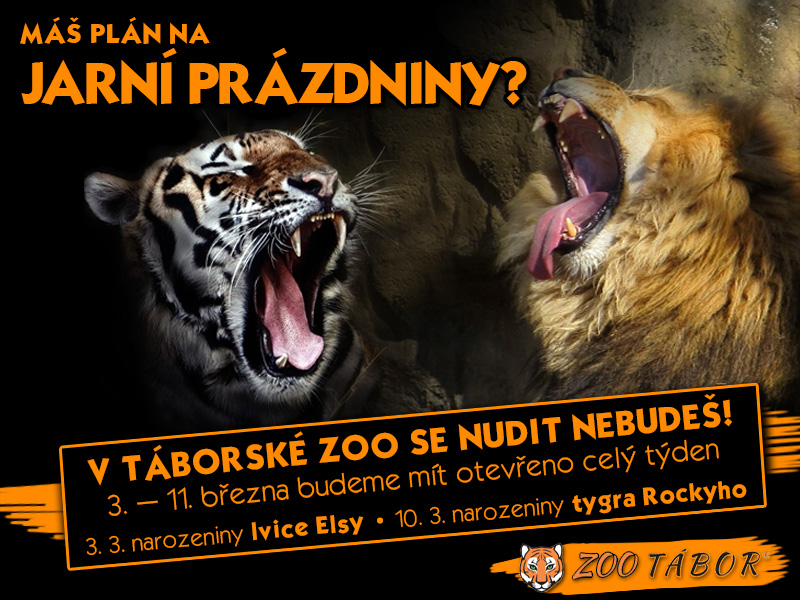 Oblíbená komentovaná krmení jsou připravena na celý týden, jejich přesný rozpis je na webových stránkách www.zootabor.eu. „Těšit se můžete například na zajímavosti ze světa makaků, medvědů, mývalů či surikat. K ohřátí a případnému občerstvení zájemci využití zázemí restaurace s dětským koutkem, která bude mimořádně otevřená také celý týden,“ doplňuje mluvčí Sušanka.V neděli 11. března navíc končí několikatýdenní soutěž „Jsi zvířecí znalec?“, zájemci se do ní mohou zapojit ještě celý prázdninový týden. Stačí si na pokladně vyzvednout hrací kartu se soutěžními úkoly, vyplnit ji a při odchodu odevzdat. Na tři nejlepší čekají volné vstupy do zoologické zahrady a upomínkové předměty.Rozlohou největší zoologická zahrada jižních Čech ZOO Tábor je zároveň nejmladší zoologická zahrada v Česku. Vznikla v květnu 2015 poté, co ji od insolvenčního správce koupil pražský developer a biolog Evžen Korec. Tím ji zachránil před likvidací a rozprodáním zvířat. Pro veřejnost byla ZOO Tábor otevřena o měsíc později. Jen v minulém roce ji navštívilo 77 tisíc lidí. Otevřena je do konce března pouze o víkendech a o některých svátcích od 9:00 do 16:00. O Velikonocích bude otevřena denně. Hlavním posláním zahrady je chov a ochrana ohrožených druhů zvířat. Aktuálně v ZOO Tábor žije přes 300 zvířat takřka 80 živočišných druhů. Generálním partnerem je lídr developerské výstavby v ČR EKOSPOL.Plánované akce v ZOO Tábor v roce 201824. – 25. 3. - Za básničku do zoo zdarmaAkce pro děti30. 3. – 2. 4. 2018 - Velikonoce v ZOOBohatý program pro děti21. 4. 2018 - Den ZeměProgram nejen pro děti1. 5. 2018 - První MájSleva pro zamilované páry12. – 13. 5. 2018 - Mezinárodní den rodinyIdeálně strávený čas s rodinou je v ZOO Tábor19. 5. 2018 - Světový den biologické rozmanitostiOslavte s námi den biologické rozmanitosti a vezměte rodinu do ZOO Tábor. Pro děti boudou připraveny naučné hry26. 5. 2018 - Noční prohlídkaPoznejte život v ZOO Tábor za tmy2. 6. 2018 - Den dětíZábavný program pro celou rodinu9. 6. 2018 - Světový den životního prostředíZajímavý program pro celou rodinu23. 6. 2018 - Noční prohlídkaZažijte ZOO Tábor za tmy30. 6. – 1. 7. 2018 - Za vysvědčení do ZOOVyznamenání na vysvědčení? Navštivte ZOO zdarma6. 7. 2018 - Zahradní slavnostOslavte s námi začátek léta14. 7. 2018 - Noční prohlídkaZažijte ZOO Tábor za tmy21. 7. 2018 - Noční prohlídkaZažijte ZOO Tábor za tmy4. 8. 2018 - Noční prohlídkaZažijte ZOO Tábor za tmy11. 8. 2018 - Světový den lvůV naší ZOO se dostanete ke lvům opravdu blízko18. 8. 2018 - Den bez palmového olejeSeznamte se s riziky používání palmového oleje25. 8. 2018 - Noční prohlídkaZažijte ZOO Tábor za tmy8. – 9. 9. 2018 - Malý ošetřovatel v ZOO – soutěžHrajte o zajímavé ceny14. – 16. 9. 2018 - Táborské slavnosti – Po stopách zvířat středověkuPřipraveno je i komentované krmení22. 9. 2018 - Den adoptivních rodičůSetkání sponzorů ZOO Tábor30. 9. 2018 - Mezinárodní den seniorůSleva 20 % pro osoby nad 70 let6. 10. 2018 - Mezinárodní den zvířatSpeciální program pro celou rodinu20. 10. 2018 - Den stromůNavštivte ZOO Tábor během barevného podzimu3. 11. 2018 - Halloween + noční prohlídka ZOONejděsivější noc v roce si můžete užít v ZOO Tábor. Během dne halloweenská komentovaná krmení a dlabání dýní pro prvních 25 lidí. Po setmění čeká návštěvníky noční prohlídka ZOO.17. 11. 2018 - Mezinárodní den studentstvaPřijďte oslavit Mezinárodní den studenstva s našimi zvířátky1. 12. 2018 - Mikulášská nadílkaSladká nadílka pro děti24. – 31. 12. 2018 - VánoceZOO otevřena i během svátkůKontakt pro médiaFilip SušankaM: (+420) 606 688 787T: (+420) 233 372 021E:  media@zootabor.euW: www.zootabor.eu